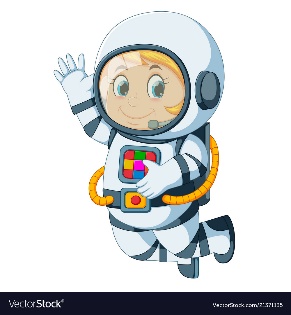 Astronaut Spellings Week 1  4th JanuaryUnit 10musicmusicianmagicmagicianelectricelectricianopticianpolitician